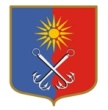 ОТРАДНЕНСКОЕ ГОРОДСКОЕ ПОСЕЛЕНИЕ КИРОВСКОГО МУНИЦИПАЛЬНОГО РАЙОНА ЛЕНИНГРАДСКОЙ ОБЛАСТИСОВЕТ ДЕПУТАТОВЧЕТВЕРТОГО СОЗЫВАР Е Ш Е Н И Еот «06» ноября 2019 года №21Об утверждении структуры администрации Отрадненского городского поселения Кировского муниципального района Ленинградской областиВ соответствии с частью 8 ст. 37 Федерального закона от 06.10.2003 года   № 131 – ФЗ «Об общих принципах организации местного самоуправления в Российской Федерации» совет депутатов решил:1. Утвердить структуру администрации Отрадненского городского поселения Кировского муниципального района Ленинградской области согласно Приложению 1.2. Признать утратившим силу решение совета депутатов Отрадненского городского поселения Кировского муниципального района Ленинградской области от 21 августа 2019 года № 27 «Об утверждении структуры администрации Отрадненского городского поселения Кировского муниципального района Ленинградской области».3. Настоящее решение подлежит официальному опубликованию.Глава муниципального образования                                           М.Г. Таймасхано													Утвержденорешением совета депутатов МО «Город Отрадное»от «06» ноября 2019 года № 21(приложение)         Структура администрации Отрадненского городского поселения Кировского муниципального района Ленинградской области